British ColumbiaSee also: Higher education in British Columbia and List of colleges in British Columbia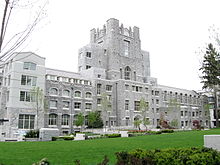 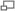 The University of British Columbia has the largest number of students enrolled in western CanadaIn total, there are eleven public universities and four private universities in British Columbia. Six of these universities – Capilano University, Emily Carr University of Art and Design, Fairleigh Dickinson University, Kwantlen Polytechnic University, Simon Fraser University, and the University of British Columbia – are in the Metro Vancouver region, the most populated region of British Columbia, and four of them – Vancouver Island University, Royal Roads University, the University of Victoria, and the University Canada West – are on Vancouver Island. Two public universities, Capilano University and Kwantlen Polytechnic University, and one private university, Quest University, are primarily undergraduate institutions.The oldest university in the province is the University of British Columbia, established in 1908,[16] followed by the University of Victoria, also established in 1908. Five institutions in British Columbia were officially designated as universities on September 1, 2008:[17] Capilano University, Emily Carr University of Art and Design, Kwantlen Polytechnic University, the University of the Fraser Valley, and Vancouver Island University. University enrolment in British Columbia ranges from Quest University with 350 students to the University of British Columbia with 45,484 students.The biggest provider of online and distance education in BC is Thompson Rivers University, Open Learning (TRU-OL). With over 400 individual courses and more than 57 programs available for completion by distance and online learning, students can take a variety of programs such as: adult secondary school completion; certificates and diplomas, including advanced and post-baccalaureate; associate degrees; and bachelor's degrees. Considering distance students, Thompson Rivers University's enrolment is 22,036 (8964 of which is distance).InstitutionLocation(s)LEUPTNotesCapilano UniversityNorth VancouverE196870037500000000000007,5005000000000000000000070037500000000000007,500[18]Emily Carr University of Art and DesignVancouverE192570031870000000000001,87070012800000000000002870031898000000000001,898[19]Fairleigh Dickinson UniversityVancouverE2007700178000000000000078[not in citation given]50000000000000000000700178000000000000078[not in citation given][20]Kwantlen Polytechnic UniversityRichmond, Surrey, Langley, and CloverdaleE1981700416811000000000016,81150000000000000000000700416811000000000016,811[21]Quest UniversitySquamishE20027002300000000000000300500000000000000000007002300000000000000300[22]Royal Roads UniversityVictoriaE1995 (June 21)700288700000000000088770033385000000000003,38570034272000000000004,272[23]Simon Fraser UniversityBurnaby, Surrey, & VancouverE1965700429697000000000029,69770035507000000000005,507700435204000000000035,204[24]Thompson Rivers UniversityKamloopsE1970700413072000000000013,0727002100000000000000100700413172000000000013,172[25]Trinity Western UniversityLangleyE196270032130000000000002,130700273000000000000073070032860000000000002,860[26]British Columbia, University of !University of British ColumbiaVancouver & KelownaE1908 (March 7)700441700000000000041,70070038630000000000008,630700450330000000000050,330[27]Victoria, University of !University of VictoriaVictoriaE1903700418863000000000018,86370033542000000000003,542700422405000000000022,405[28]University Canada WestVictoriaE20057002350000000000000350[dated info]500000000000000000007002350000000000000350[dated info][29]Fraser Valley, University of !University of the Fraser ValleyAbbotsford, Chilliwack and MissionE197470038124000000000008,12470014000000000000004070038164000000000008,164[30]Northern British Columbia, University of !University of Northern British ColumbiaPrince GeorgeE1990 (June 21)70033068000000000003,068700249000000000000049070033558000000000003,558[31]Vancouver Island UniversityNanaimo, Duncan, Parksville, & Powell RiverE196970036116000000000006,116700216300000000000016370036279000000000006,279[32]